Расписание занятий для 9 В класса на 7.12.20 по 13.12.20урокВремяСпособПредмет, учительТема урока (занятия)РесурсДомашнее задание ПОНЕДЕЛЬНИК108.00 –  08.30Он-лайнФизика, Сиямкина В.С.Искусственные спутники Земли      ZOOM  При невозможности     подключения учебник  9 класс      § 19     вопросы после §    § 19.     Задачник Рымкевич А.П № 101,106,109  Высылать по 9.12 включительно до 17.00 на электр.почту адрес: ms.vss57@mail.ru  ПОНЕДЕЛЬНИК208.50 –  09.20Он-лайнФизика, Сиямкина В.С.Решение задач по теме      ZOOM  При невозможности     подключения учебник  9 класс     § 19      вопросы после §  § 19 повт.    Задачник Рымкевич А.П № 239,240  Высылать по 9.12 включительно до 17.00 на электр.почту адрес: ms.vss57@mail.ru  ПОНЕДЕЛЬНИК309.40 – 10.10Он-лайнБиология, Шабаева Е.А.Решение генетические задачи на моногибридное скрещивание и неполное доминированиеZOOM,при невозможности или разрыве подключения:  учебник С. 85—87 платформа «Я - Класс» ПОНЕДЕЛЬНИКОБЕДОБЕДОБЕДОБЕДОБЕДОБЕДОБЕД ПОНЕДЕЛЬНИК410.30 – 11.00Он-лайнБиология, Шабаева Е.А.Сцепленное наследование геновZOOM,при невозможности или разрыве подключения:  учебник Статья «Сцепленное наследование»Задание: укажите, какие символы и условные обозначения используют в генетике для записей схем скрещивания. С. 85—87 учебника; решать генетические задачи на моногибридное скрещивание и неполное доминирование ПОНЕДЕЛЬНИК511.20 – 11.50Он-лайнРусский язык, Антипова Г.АСложноподчинённое предложение с придаточным определительным 					ZOOM При невозможности подключения учебник стр. 73-77Тест в формате ОГЭ вариант 21.    См. прикрепленный файл в АСУ. Прислать на почту АСУ или e-mail antipova.ga@mail.ru до 20-00 ПОНЕДЕЛЬНИК612.10 – 12.40Он-лайнЛитература,       Антипова Г.А.Евгений Онегин - первый реалистический роман в русской литературе. Оценка романа в русской критике. Понятие о литературном типе. Подготовка к сочинению 					ZOOM При невозможности подключения учебник стр. 222-240   Учебник стр. 222-240 ПОНЕДЕЛЬНИКПерерыв Перерыв Перерыв Перерыв Перерыв Перерыв Перерыв  ПОНЕДЕЛЬНИК713.20- 13.50Он-лайнМатематика, Артюхова Е.В.Графические методы решения систем уравнений с двумя переменнымиZoom/YouTube (по ссылке в АСУ РСО)  При невозможности подключения Учебник  п.12 №7, 9, 11Интерактивная рабочая тетрадь Skysmart. Задание по ссылке распространенной через АСУ РСО ПОНЕДЕЛЬНИК814.10 - 14.40Он-лайнМатематика, Артюхова Е.В.Графические методы решения систем уравнений с двумя переменнымиZoom/YouTube (по ссылке в АСУ РСО)  При невозможности подключения Учебник п.12  №13, 15, 17Интерактивная рабочая тетрадь Skysmart. Задание по ссылке распространенной через АСУ РСОВТОРНИК108.00 –  08.30Он-лайнРусский язык, Антипова Г.АСложноподчинённое предложение с придаточным определительнымZOOM При невозможности подключения учебник стр. 73-77Тест в формате ОГЭ вариант 13.    См. прикрепленный файл в АСУ. Прислать на почту АСУ или e-mail antipova.ga@mail.ru  10.12.20           до 20-00ВТОРНИК208.50 –  09.20Он-лайнЛитература, Антипова Г.А.Р.р. Классное сочинение по творчеству А.С.ПушкинаZOOM При невозможности подключения учебник стр. 222-240Сочинение по роману А.С. Пушкина “Евгений Онегин” ВТОРНИК309.40 – 10.10Он-лайнХимия, Новикова И.В.Кислородные соединения серы Zoom При отсутствия подключения учебник Габриелян Химия 9niv9971@yandex.ru §15 упр 6ВТОРНИКОБЕДОБЕДОБЕДОБЕДВТОРНИК410.30 – 11.00Он-лайнХимия, Новикова И.В.Практическая работа  по теме “Изучение свойств серной кислоты”Zoom https://vk.com/video-13550465_137152541 При отсутствия подключения учебник Габриелян Химия 9niv9971@yandex.ru прислать работу до 9-20 в день занятияВТОРНИК511.20 – 12.00Он-лайнИстория, Карчаганова Л.В.Отечественная война 1812 годаZOOM при невозможности  подключения Учебник Пар 4Пар.4 учить.Стр.33 Вопросы и задания.Вопрос 5 (письм) Прислать на почту АСУ РСОВТОРНИК612.10 – 12.50Он-лайнОбществознание, Карчаганова Л.В.Гражданское общество и государствоZOOM при невозможности  подключения Учебник Пар 5Пар.5 (учить) стр.44.Проверим себя вопрос 8 (письм) Прислать на почту АСУ РСО814.00-14.30Он-лайнДоп. физикаСиямкина В.СРешение тестовых задачZOOM при невозможности  подключения решать тест 14Высылать ничего не надоЧЕТВЕРГ108.00 –  08.30Он-лайнФизика, Сиямкина В.С.Обобщение материалаZOOM при невозможности  подключенияупр.19 учебник Высылать ничего не надоЧЕТВЕРГ208.50 –  09.20Он-лайнОБЖ, Приходько И.С.Обеспечение личной безопасности в сфере современных молодёжных увлеченийZOOM При невозможности подключения посмотреть обучающее видео по ссылке https://clck.ru/SGn3jСделать контрольные задания по ссылке https://clck.ru/SGn3j и прислать скриншоты на почту АСУ РСОЧЕТВЕРГ309.40 – 10.10Он-лайнГеография, Хабибуллина Р.Д.Автомобильный и воздушный транспортZOOM,при невозможности или разрыве подключения:  учебник П.20 стр.68-71П.20 стр.68-71ЧЕТВЕРГОБЕДОБЕДОБЕДОБЕДОБЕДОБЕДОБЕДЧЕТВЕРГ410.30 - 11.00Он-лайнГеография, Хабибуллина Р.Д.Морской и внутренний водный транспортZOOM,при невозможности или разрыве подключения:  учебник .П.20 стр.72-77П.20 стр.66-67,задание на к.к.фото отправить до 11.12 ( 20.00 ч)на почту АСУ РСО или habibullina.rusha@mail.ruЧЕТВЕРГ511.20 - 11.50Он-лайнМатематика, Артюхова Е.В.Решение систем уравнений с двумя переменными методом подстановки и методами сложения и умноженияZoom/YouTube (по ссылке в АСУ РСО)  При невозможности подключения Учебник  п.13 №1, 3Интерактивная рабочая тетрадь Skysmart. Задание по ссылке распространенной через АСУ РСОЧЕТВЕРГ612.10 - 12.50Он-лайнМатематика, Артюхова Е.В.Решение систем уравнений с двумя переменными методом подстановки и методами сложения и умноженияZoom/YouTube (по ссылке в АСУ РСО)  При невозможности подключения Учебник  п.13 №5, 7Интерактивная рабочая тетрадь Skysmart. Задание по ссылке распространенной через АСУ РСОПЯТНИЦА108.00 –  08.30Он-лайнИстория, Карчаганова Л.В.Заграничные походы русской армииZOOM,при невозможности или разрыве подключения: Учебник Пар.5Пар.5 учить.Ответить на вопросы в конце пар.(устно)ПЯТНИЦА208.50 –  09.20Он-лайнИстория, Карчаганова Л.В.Заграничные походы русской армииZOOM,при невозможности или разрыве подключения: Учебник Пар.5Пар.5 учить.стр.39 Изучаем документ (устно)ПЯТНИЦА309.40 – 10.10Он-лайнИнформатика, Гавриленкова Н.А.Сортировка массиваZoom, при невозможности подключения учебник параграф 2.2§2.2. Вопрос 11 в тетрадиПЯТНИЦА309.40 – 10.10Он-лайнАнг.язык, Дашкова С.Н.Грамматическая структура для будущего времениZOOM При невозможности подключения учебник стр 53РТ стр 37 cdashkova@yandex.ru 12.12.2020ПЯТНИЦАОБЕДОБЕДОБЕДОБЕДОБЕДОБЕДОБЕДПЯТНИЦА410.30 – 11.00Он-лайнИнформатика, Гавриленкова Н.А.Сортировка массиваZoom, при невозможности подключения учебник параграф 2.2§2.2. Вопрос 1 в тетрадиПЯТНИЦА410.30 – 11.00Он-лайнАнг.язык, Дашкова С.Н.Развитие грамматических навыковZOOM При невозможности подключения РТ стр 37РТ стр 37 cdashkova@yandex.ru 12.12.2020ПЯТНИЦА511.20 – 12.00Он-лайнРусский язык, Антипова Г.АСложноподчиненное предложение с придаточными изъяснительными ZOOM При невозможности подключения учебник стр. 78-81 Тест в формате ОГЭ вариант 12.    См. прикрепленный файл в АСУ. Прислать на почту АСУ или e-mail antipova.ga@mail.ru  11.12.20           до 20-00ПЯТНИЦА612.10 – 12.50Он-лайнЛитература, Антипова Г.АР.р. Классное сочинение по творчеству А.С.Пушкина ZOOM При невозможности подключения учебник стр. 222-240Сочинение по роману А.С. Пушкина “Евгений Онегин”. Прислать на почту АСУ или e-mail antipova.ga@mail.ru  11.12.20           до 20-00Суббота108.00 –  08.30Он-лайнМатематика, Артюхова Е.В.Уравнение прямой с угловым коэффициентом. Уравнение прямой, проходящей через две заданные точки.Zoom/YouTube (по ссылке в АСУ РСО)  При невозможности подключения Учебник  №359, 360, 366, 369, 371, 375Интерактивная рабочая тетрадь Skysmart. Задание по ссылке распространенной через АСУ РСОСуббота208.50 –  09.20Он-лайнМатематика, Артюхова Е.В.Решение систем уравнений с двумя переменными методом подстановки и методами сложения и умножения.Zoom/YouTube (по ссылке в АСУ РСО)  При невозможности подключения Учебник  п.13 №9, 11Интерактивная рабочая тетрадь Skysmart. Задание по ссылке распространенной через АСУ РСОСуббота309.40 – 10.10Он-лайнАнг.язык, Зайдуллина Д.Р.What next?Zoom, при невозможности подключения учебник стр.50р.т.стр.36 высылать на почту dilara.zaydullina@mail.ruСуббота309.40 – 10.10Он-лайнИнформатика, Гавриленкова Н.А.Решение задач с использованием массивовZoom, при невозможности подключения учебник параграф 2.2выполнить тест https://kpolyakov.spb.ru/school/ogetest/b10py.htmРезультат теста прислать на почту gavrilenkova57@gmail.comСубботаОБЕДОБЕДОБЕДОБЕДОБЕДОБЕДОБЕДСуббота410.30 – 11.00Он-лайнИнформатика, Гавриленкова Н.А.Решение задач с использованием массивовZoom, при невозможности подключения учебник параграф 2.2выполнить тест https://kpolyakov.spb.ru/school/ogetest/b10py.htmРезультат теста прислать на почту gavrilenkova57@gmail.comСуббота410.30 – 11.00Он-лайнАнг.язык, Дашкова С.Н.Личные качестваZOOM При невозможности подключения учебник стр 53нетСуббота511.20 – 12.00Он-лайнФизкультура, Недорезова Ю.П.Разучивание техники акробатических элементов (кувырки вперед, назад, перекаты, стойка на лопатках, на голове). Теоретический материал.Zoom, при невозможности подключения Разучивание техники акробатических элементов (кувырки вперед, назад, перекаты, стойка на лопатках, на головеСуббота612.10 – 12.50Он-лайнФизкультура, Недорезова Ю.П.Совершенствование техники акробатической комбинации из ранее изученных элементов по гимнастике. Игра с мячом. Теоретический материал.Zoom, при невозможности подключения Разучивание техники акробатических элементов (кувырки вперед, назад, перекаты, стойка на лопатках, на головеПодготовка к нормативу удержание ног сидя (10-20 сек).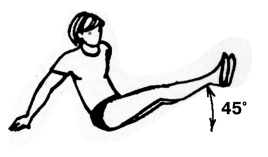 13.00 – 13.30Он-лайнКлассный час, Артюхова Е.В.